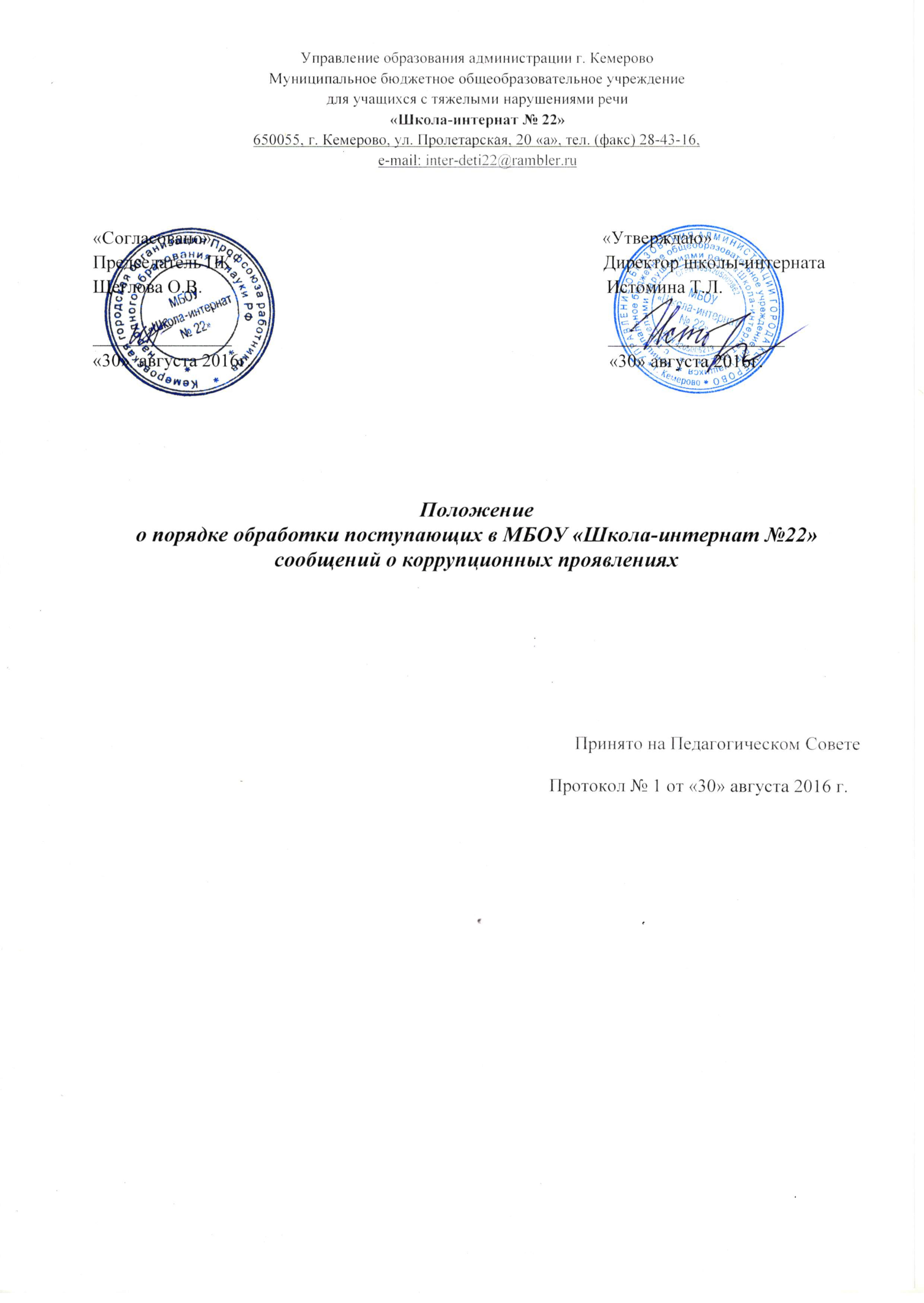 ПОЛОЖЕНИЕо порядке обработки поступающих в МБОУ «Школа-интернат №22» сообщений о коррупционных проявлениях1. Настоящее Положение определяет порядок обработки поступающих в  МБОУ «Школа-интернат №22» сообщений о коррупционных проявлениях.2. Целью настоящего Порядка является предупреждение коррупционных проявлений при осуществлении функций, возложенных на МБОУ «Школа-интернат №22» возможность оперативного реагирования на факты коррупционных проявлений со стороны работников  МБОУ «Школа-интернат №22», формирование нетерпимого отношения к проявлениям коррупции со стороны работников  МБОУ «Школа-интернат №22»  граждан и юридических лиц.3. Прием сообщений осуществляется следующими способами:- через почтовое сообщение;- с использованием факсимильной связи;-непосредственно от граждан, юридических лиц;- с использованием телеграфной связи;- с использованием телефонной связи;-с использованием электронной почты.4. Порядок приема и обработки сообщений осуществляется в соответствии со следующими нормативными правовыми актами:1) Федеральным законом от 02.06.2006 г. № 59-ФЗ «О порядке рассмотрения обращений граждан Российской Федерации»;2) ФЗ 273 от 25.12.2008 «О противодействии коррупции»;5. Регистрации и рассмотрению подлежат все поступившие обращения граждан и юридических лиц, содержащие информацию о коррупционных проявлениях.6. Работники МБОУ «Школа-интернат №22» при поступлении сообщений о коррупционных проявлениях обязаны сообщать гражданам и юридическим лицам, от которых получены данные сообщения -  номер телефона  МБОУ «Школа-интернат №22», с целью передачи сообщений и их последующей обработки.7. Непосредственно прием сообщений осуществляется заместителем директора по БЖ, ответственным за прием обращений, поступающих в  МБОУ «Школа-интернат №22».8. При поступлении сообщения о коррупционных проявлениях ответственный, заместитель директора по БЖ,  регистрирует поступившее сообщение и в течение одного часа с момента регистрации,  передает информацию о поступившем сообщении директору  МБОУ «Школа-интернат №22», либо лицу, исполняющему обязанности директора МБОУ «Школа-интернат №22» с целью рассмотрения сообщения и принятия соответствующего решения.9. В случае поступления сообщения о коррупционном проявлении со стороны работника школы директором  МБОУ «Школа-интернат №22», либо лицом, исполняющим обязанности директора МБОУ «Школа-интернат №22», в течение одних суток принимается решение о необходимости проведения служебного расследования.10. Если в сообщении содержатся сведения о подготавливаемом, совершаемом или совершенном противоправном деянии, а также о лице, его подготавливающем, совершающем или совершившем, сообщение в течение одних суток направляется директору МБОУ «Школа-интернат №22», либо лицом, исполняющим обязанности директора в управление образования, органы прокуратуры или иной государственный орган в соответствии с его компетенции.